CefndirFel tanysgrifiwr i'r Concordat i Gefnogi Uniondeb Ymchwil, mae Prifysgol De Cymru wedi ymrwymo i gynnal a hyrwyddo'r egwyddorion a geir yn y concordat a'i fframwaith. Mae'r datganiad blynyddol hwn yn nodi safbwynt y Brifysgol mewn perthynas â chywirdeb ymchwil, gan gynnwys yr hyn sydd ar waith i sicrhau cydymffurfiaeth, yn ogystal â hwyluso datgelu unrhyw honiadau o gamymddwyn ymchwil sy'n gysylltiedig â'r holl staff ac ymchwil ôl-raddedig.Fel derbynnydd arian cyhoeddus, mae'r Brifysgol yn cydnabod yr angen i reoli risgiau a lleihau digwyddiadau niweidiol. Rydym yn cydnabod na ddylai Uniondeb Ymchwil atal na rhwystro gweithgareddau ymchwil ac arloesi rhag digwydd ond yn hytrach dylai wella llwyddiant a gwytnwch ymdrechion o'r fath. Er mwyn cynnal ac adeiladu ar bortffolio ymchwil y Brifysgol, mae'n bwysig bod y Brifysgol wedi ymrwymo i gynnal y safonau uchaf mewn ymchwil, o ddylunio hyd at ledaenu, trwy ddangos didwylledd, trylwyredd ac uniondeb yn ein holl weithgaredd ymchwil.Rydym yn cyflawni hyn trwy ategu ein hymchwil gyda nifer o brosesau sicrhau ansawdd a rheoli risg a thrwy ddarparu cefnogaeth, polisïau ac arweiniad perthnasol mewn fformat hygyrch iawn.LlywodraethuWedi'i ymgorffori yn ei gylch gorchwyl, mae Is-Grŵp Moeseg y Brifysgol (UESG) yn gyfrifol yn gyffredinol am oruchwylio a gweithredu'r Concordat, yn ogystal â pholisïau a gweithdrefnau cywirdeb cyffredinol (moeseg) a llywodraethu. Mae'r UESG yn is-bwyllgor i Bwyllgor Sicrwydd Ansawdd y Brifysgol (QAC) y mae'n adrodd iddo, ac mae'n cwrdd ar gyfnodau amser penodol trwy gydol y flwyddyn academaidd.Cadeirir Pwyllgor UESG gan y Dirprwy Is-Ganghellor (PVC) ar gyfer Ymchwil a Phrofiad Myfyrwyr, aelod o grŵp Gweithredol y Brifysgol. Mae gan yr UESG hefyd oruchwyliaeth a / neu mae'n derbyn adroddiadau gan bob Pwyllgor Moeseg Ymchwil Cyfadran, sy'n bodoli ym mhob cyfadran ac sy'n gyfrifol am sicrhau cydymffurfiad cyfadran â pholisïau sefydliadol sy'n ymwneud â llywodraethu ymchwil a moeseg, yn ogystal ag adolygu cymwysiadau moeseg ymchwil risg uchel sicrhau bod ceisiadau moeseg risg isel yn cael eu hadolygu'n briodol. Mae UESG hefyd yn darparu adroddiadau i'r Pwyllgor Ymchwil, is-grŵp ffurfiol o'r Bwrdd Academaidd.Yn weithredol, mae'r Gwasanaethau Ymchwil ac Arloesi (RISe) yn darparu cefnogaeth o ddydd i ddydd ar gyfer pob mater sy'n ymwneud â moeseg, uniondeb a llywodraethu ymchwil. Mae hyn yn cynnwys darparu cyngor a threfniant nifer o ddigwyddiadau hyfforddi a chodi ymwybyddiaeth ar draws pob lefel o'r gymuned ymchwil. Yn ogystal, mae RISe hefyd yn cefnogi'r UESG.Rhan o rôl Ymchwil PVC a Phrofiad Myfyrwyr yw sicrhau bod y gwaith o ddatblygu, rhoi cyhoeddusrwydd a sicrhau trefniadau'r Brifysgol yn bodloni'r safonau sy'n ofynnol o ran moeseg Ymchwil, uniondeb ymchwil ac Arfer Ymchwil Da. Fel arweinydd y Brifysgol ar gyfer Moeseg Ymchwil, mae Ymchwil a Phrofiad Myfyrwyr PVC hefyd yn gweithio i sicrhau bod ymchwil, gan aelodau academaidd staff a myfyrwyr, yn cwrdd â'r safonau moesegol uchaf.Yn yr un modd, mae cyfadrannau a'r ysgolion ynddynt yn chwarae rhan bwysig wrth sicrhau bod yr ymchwil a gynhelir gan ei staff a myfyrwyr ymchwil ôl-raddedig yn cael ei gynnal yn briodol ac i'r safon uchaf. Mae gan bob cyfadran Bennaeth Ymchwil sy'n aelod academaidd o staff, y mae ei rôl yn cynnwys goruchwylio a hyrwyddo ystod o faterion yn ymwneud ag ymchwil.Wedi'i deilwra ar gyfer myfyrwyr PGR, mae'r Swyddfa Ymchwil i Raddedigion yn goruchwylio ac yn cefnogi datblygiad pellach ôl-raddedigion trwy ddarparu hyfforddiant, a chyfres o ddigwyddiadau sefydlu trwy gydol y flwyddyn academaidd.Polisïau a GweithdrefnauMae gan y Brifysgol nifer o bolisïau a gweithdrefnau sy'n ymwneud â sicrhau cywirdeb ymchwil, arfer ymchwil da, ac adrodd am gamymddwyn ymchwil a digwyddiadau niweidiol:• Cod Ymddygiad Arfer Ymchwil Da,• Polisi Moeseg Ymchwil y Brifysgol,• Canllawiau Cyhoeddi ac Awdurdodi,• Camymddwyn Ymchwil - gweithdrefn ar gyfer adrodd ac ymchwilio,• Polisi chwythu'r chwiban,• Diogelu Data (GDPR),• Rheoli Data Ymchwil,• Mynediad Agored,• Protocol ATAL ar gyfer ymchwil sy'n gysylltiedig â diogelwch• Matrics Risg Ymchwil ar gyfer cymeradwyo ymchwil a fwriadwyd ar gyfer tramor neu sy'n peri risg sylweddol i ymchwilwyr, cyfranogwyr neu sefydliad.HyfforddiantMae hyfforddiant a chodi ymwybyddiaeth ym meysydd moeseg a chywirdeb yn chwarae rhan bwysig wrth hwyluso arfer ymchwil da. Mae adolygiadau diweddar a diwygiadau dilynol i'r digwyddiadau hyfforddi a chodi ymwybyddiaeth ym Mhrifysgol De Cymru wedi'u hanelu at ymchwilwyr ar bob lefel ac mae'n angenrheidiol sicrhau bod pob ymchwilydd yn ymwybodol o'u cyfrifoldebau tuag at gynnal y safonau moesegol uchaf wrth ymgymryd â'u hymchwil.Ar lefel israddedig ac ôl-raddedig, anogir cydgysylltwyr modiwlau a staff darlithio eraill i ymgorffori prosesau a gweithdrefnau priodol y Brifysgol yng nghyflwyniad eu haddysgu. Gwahoddir ymchwilwyr ôl-raddedig, gyrfa gynnar a staff academaidd sydd newydd eu penodi i fynychu sesiynau sy'n ymdrin â materion moeseg ymchwil sylfaenol a phrosesau prifysgol sy'n rhedeg trwy gydol y flwyddyn academaidd. Gall aelodau presennol y staff ymchwil fynychu unrhyw un o'r sesiynau sydd ar gael.I'r rhai ym maes ymchwil iechyd dynol, mae nifer o gyfleoedd hyfforddi, fel Arfer Clinigol Da (GCP), wedi'u hwyluso gan Ymchwil Iechyd a Gofal Cymru.Er mwyn annog ymgysylltiad â Llywodraethu Ymchwil ymhellach, mae'r Brifysgol wedi cynllunio Rhestr Wirio Llywodraethu Ymchwil i ddod ag ymchwilwyr ynghyd trwy'r gwiriadau Llywodraethu Ymchwil sy'n berthnasol i'w prosiect ymchwil trwy ei gylch bywyd.Mae lefelau ymgysylltiad y gymuned ymchwil yn gadarnhaol a byddwn yn parhau i ddatblygu a mireinio ei gynnig hyfforddiant yn barod ar gyfer sesiwn academaidd 2020/21.Aelodaeth AllanolMae RISe yn parhau i gymryd rhan weithredol yng Nghymdeithas y Rheolwyr Ymchwil a Gweinyddwyr (ARMA).Ym mis Medi 2015, mae'r Brifysgol wedi dod yn aelod o Swyddfa Uniondeb Ymchwil y DU (UKRIO). Mae'r brifysgol hefyd yn aelod balch o grŵp Universities UK, yn ogystal â bod yn aelod o Gynghrair y Brifysgol. Mae'r aelodaeth hon yn galluogi ac yn cefnogi'r Brifysgol i wreiddio a chefnogi arfer ymchwil da ymhellach mewn modd sy'n gyson â'r egwyddorion a'r disgwyliadau a geir yn y Concordat i Gefnogi Uniondeb Ymchwil.Crynodeb o Ymchwiliadau Camymddwyn YmchwilMae adroddiadau o gamymddwyn ymchwil a amheuir yn cael eu trosglwyddo gan RISe i Adnoddau Dynol, cymerir achosion dilys trwy'r weithdrefn ddisgyblu staff. Anogir staff a myfyrwyr i riportio pob achos a amheuir o gamymddwyn ymchwil yn uniongyrchol i RISe neu i Gadeiryddion Moeseg Ymchwil y Gyfadran.Yn seiliedig ar Bolisi Camymddwyn Ymchwil y Brifysgol, gall y Brifysgol adrodd na chafwyd unrhyw ymchwiliadau lefel uchel (ffurfiol) ar gyfer 2019/20 mewn perthynas â chamymddwyn ymchwil ar lefel staff neu fyfyrwyr ôl-raddedig.Trosolwg o'r Gweithgareddau a Gyflawnwyd Yn ystod Sesiwn Academaidd 2019/20Er gwaethaf dyfodiad Covid-19 a chyfyngiadau a chloeon clo cysylltiedig, mae'r Brifysgol wedi parhau i adolygu a mireinio ei darpariaeth i sicrhau cydymffurfiad â'r Concordat i Gefnogi Uniondeb Ymchwil, ac ymrwymiad iddo.- Mwy o amlygrwydd ar dudalennau gwe'r Brifysgol (sy'n wynebu'n allanol ac ar y fewnrwyd) o'r Concordat i Gefnogi Uniondeb Ymchwil i sicrhau ei fod yn weladwy i staff ac ymchwilwyr ôl-raddedig.- Hysbysebu clir o (i) pwynt cyswllt cyntaf i unrhyw un sydd eisiau mwy o wybodaeth am faterion gonestrwydd ymchwil, a (ii) pwynt cyswllt a enwir i weithredu fel cyswllt cyfrinachol ar gyfer chwythwyr chwiban neu unrhyw berson arall sy'n dymuno codi pryderon ynghylch cyfanrwydd yr ymchwil sy'n cael ei gynnal gan y sefydliad.- Diwygiadau i hyfforddiant Moeseg Ymchwil (staff, a sefydlu myfyrwyr ôl-raddedig) i sicrhau bod y Concordat (a materion ehangach sy'n ymwneud â sicrhau cywirdeb ymchwil) yn cael eu lledaenu, eu deall a'u hyrwyddo i'r gymuned ymchwil. Mae hyn yn cynnwys atgyfnerthu'r cyfrifoldebau sy'n berthnasol i ymchwilwyr.- Adolygiad blynyddol o bolisïau sy'n ymwneud â llywodraethu ymchwil a chywirdeb, gan gynnwys moeseg ymchwil, rheoli data, awduriaeth / cyhoeddi, a chamymddwyn ymchwil.- Cychwyn polisi adrodd am Ddigwyddiadau Niweidiol sydd â dilysrwydd i bob maes ymchwil, nid clinigol yn unig.- Cychwyn polisi Gwrthdaro Buddiannau i ganolbwyntio ar ymchwil.- Cychwyn ‘Pasbort Hyfforddiant Ymchwil’ ledled y Brifysgol i sicrhau bod ymchwilwyr wedi’u hyfforddi’n ddigonol i ymgymryd â’u hymchwil. Bwriedir cyflwyno'r cysyniad hwn mewn sesiwn academaidd yn y dyfodol.- Adolygiad o raglenni hyfforddiant ymchwil ar gyfer staff ac ymchwilwyr ôl-raddedig. Mae'r ymarfer hwn wedi arwain at geisio hyfforddiant ar-lein ychwanegol a fwriadwyd ar gyfer yr holl staff a phob myfyriwr. Bydd hyn yn ategu ac yn gwella galluoedd hyfforddiant ymchwil y sefydliad, ond hefyd yn gwella dealltwriaeth ac ymwybyddiaeth o faterion sy'n rhan annatod o foeseg ymchwil, llywodraethu, ymddygiad ac uniondeb mewn fformat sy'n gyfleus ac yn hygyrch i bawb.- Ceisio caffael system cymeradwyo ymchwil well i adolygu a chymeradwyo ymchwil yn fewnol sy'n bwriadu ceisio cyllid allanol ac ymchwil a ariennir yn fewnol. Y bwriad yw gwella’r ‘risgiau’ sy’n cael eu dal, eu rheoli, a’u hadolygu cyn caniatáu i ymchwil gychwyn.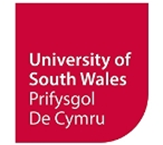 Gwasanaethau Ymchwil ac Arloesi (RISe)Datganiad Uniondeb Ymchwil Blynyddol ar gyfer Sesiwn Academaidd 19/20